Bury Safeguarding Adults Body MapPlease use this form document any injuries sustained on the following body maps, indicating location of injury and type of injury e.g. graze, cut, bruise.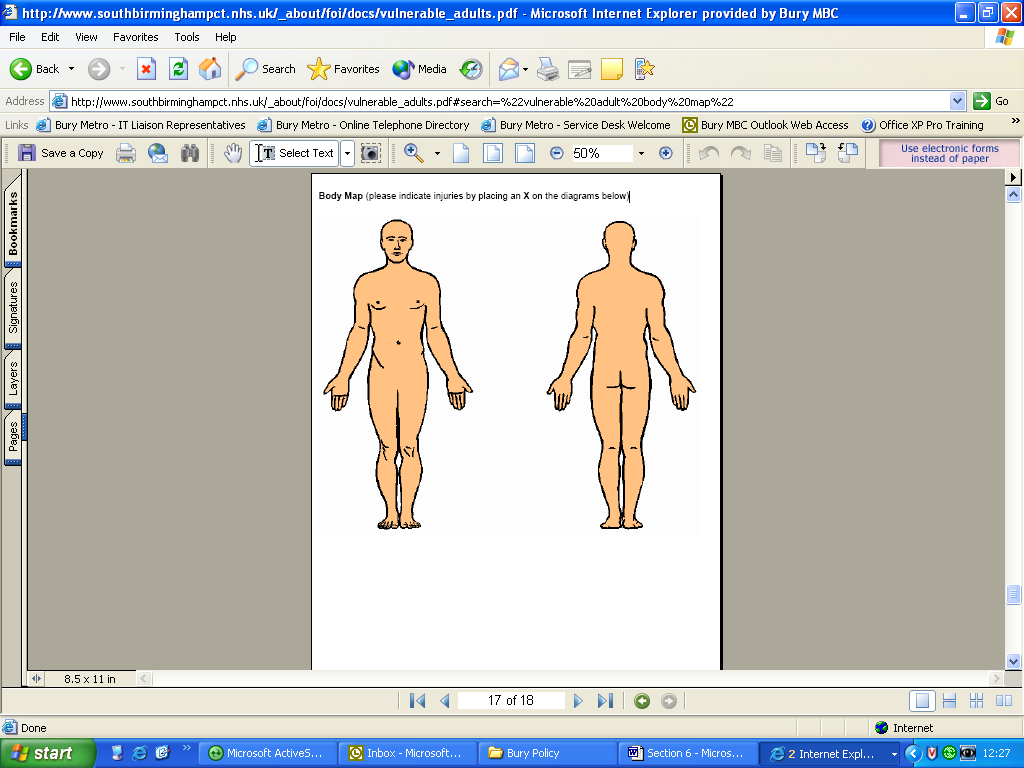 Name of Adult at RiskDate and TimeName of person completing formName of Organisation Alerter works for